Week 1, Dag 4						(Versie 20221124)Basisconstructie 2: Een middelloodlijn oprichten op een lijnstuk ABLeer uit je hoofd:► Een middelloodlijn is een lijn loodrecht op het midden van een lijnstuk◄ (Loodrecht = 90⁰)Gegeven: lijnstuk AB (neem voor AB ongeveer 8cm; hoeft niet precies)Gevraagd:  Construeer de middelloodloodlijn van ABHulpschetsje: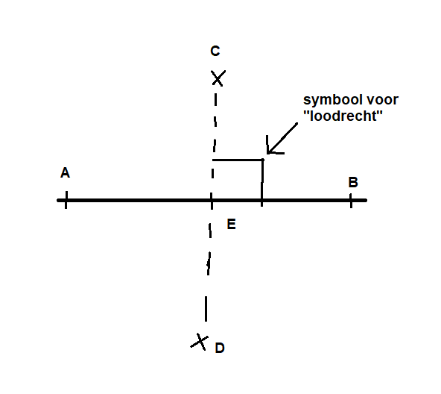 Constructie:Constructie beschrijving:Teken met de liniaal een ongeveer horizontale lijn van méér dan 8cm. Zorg dat er boven èn onder de lijn genoeg ruimte is. Zet links op de lijn een verticaal streepje. Zet bij het kruispunt de letter AMeet 8 cm naar rechts en zet daar ook een streepje. Zet bij ‘t kruispunt letter BNeem tussen de benen van de passer een afstand iets meer dan de helft van AB. Dit mag je schatten. Hoeft niet precies.Zet de scherpe passerpunt in A en trek een cirkelboog boven AB èn onder AB. Zet nu de scherpe passerpunt in B en doe hetzelfdeJe ziet dat de boogjes boven AB en onder AB elkaar kruisenGeef het kruispunt boven AB de letter CGeef het kruispunt onder AB de letter DVerbind met de liniaal de punten C en DCD kruist het lijnstuk AB in E. Zet bij het kruispunt van AB met CD de letter E Punt E is het midden van AB en bovendien staat CD loodrecht op AB.Conclusie:CD is de middelloodlijn van AB en dat was gevraagd0-0-0-0-0